FOCUS ENERGY LIMITED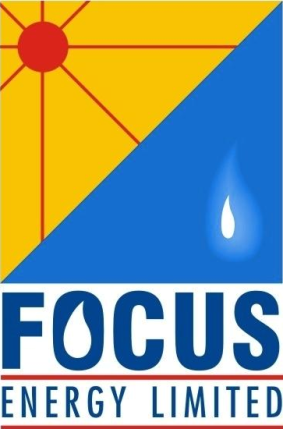 Tender DocumentFor On-Shore & Off-Shore Utility of HSD  For Block: RJ-ON/6 & RJ-ONN-2003/2, Distt: Jaisalmer, Rajasthan and "CB-OSN-2004/1", Surat   GK-ON/4. Distt.Bhuj, GujaratTender No:- FOCUS/RAJ&GUJ/HSD/2016-17/01Tender Closing Date: 14Th April, 2016 16:00 HrsTender Opening Date: 08Th April, 2016 16:00 HrsBid Closing Date: 15Th April, 2016 11:00 HrsBid Opening Date: 15Th April, 2016 10:00 HrsFocus Energy Limited, 3rd Floor, Gopala Tower, 25 Rajendra Place, New Delhi-110 008Tel:  +91-112-25747696 / 42300400 / Fax: +91-11-25751937 /41667766M/S._____________________Address________________________________________________________________________________________________Sub:  Tender No:- FOCUS/RAJ&GUJ/HSD/2016-17/01for procurement of HSD for Block - RJ-ON/6 & RJ-ONN-2003/2 in District Jaisalmer, Rajasthan, India and CB-OSN-2004/1 Surat GK-ON/4 in District Bhuj in Gujarat, IndiaDear Sir,Thanks for showing your interest to participate in the bid for procurement of HSD for above mentioned blocks. Focus Energy Limited along with its JV partners have entered into a Production Sharing Contract (PSC) with Government of India for exploration of hydrocarbon reserves in Block - RJ-ON/6 & RJ-ONN-2003/2 in District Jaisalmer, Rajasthan, India and Block CB-OSN-2004/1 Surat - GK-ON/4 in Kutch District of Gujarat, India. Focus Energy Limited, as an Operator, shall procure HSD for its Oil & Gas Exploration project at above-mentioned blocks.2.0	One set of bid document for procurement of above material is being forwarded herewith.  You are requested to send your most competitive bid well before the scheduled bid closing date and time. For your ready reference, few salient points (covered in detail in the Bid document) are highlighted below:3.0	The offer should be submitted in duplicate (i.e. one original and one copy) in a sealed envelope with a label indicating “RAJ&GUJ/HSD/2016-17/01 Bid for Supply of “HSD” to the address mentioned in Para2.0  (iv) above.4.0	We now look forward for your active participation in the tender if you need any clarifications please feel free to contact the Procurement Manager above address or email: tenders@focusoil.in.  Please note that without express permission from us, you are not entitled to communicate/disseminate any information concerning this tender. Please acknowledge receipt of this Tender Document and confirm your intention to submit your bid.5.0	The Supplier is entitled to claim Deemed Export Benefits in terms of Para 8.2 (f) of FTP and/ or exemption from payment of Terminal Excise Duty in terms of Excise Notification No. 12/2012-CE dated 17.03.2012 (Sl. No.336 of table read with condition No.41) and Customs Notification No. 12/2012-Cus dated 17.03.2012 (Sl. No.358/359 of table, as the case may be).6.0	The Supplier shall be solely responsible for claiming the available deems export benefits/ exemption from payment of Terminal Excise Duty. The Buyer shall, in any case, not be responsible for the same.Thanking you,Yours truly,For FOCUS ENERGY LIMITED_________________________Authorized SignatoryANNEXUREDescription and quantity of Material with complete specificationBlock - RJ-ON/6;  RJ-ONN-2003/2 & CB-OSN-2004/1 GK-ON/4( Please coat separate price for Jaisalmer Rajastha & Gujarat)For FOCUS ENERGY LIMITED______________________Authorized SignatoryPROFORMA ABID FORMM/s. Focus Energy Limited3rd Floor, Gopala Tower,25, Rajendra Place, New Delhi – 110 008Sub:  TENDER # FOCUS/RAJ&GUJ/HSD/2016-17/01For supply of “HSD”Gentlemen,Having examined all the terms and Conditions of Tender Documents, Model Contract Agreement (MCA), all attachments thereto and the notes contained in Bid Form and Price Schedule, the receipt of which is hereby duly acknowledged.  We, the undersigned offer to supply the goods of description and specification mentioned in attached Performa Invoice Ref. No. ………………………Dt.………….. for the sum of Rs. ______________   (Rs. _________________________________________________)  or such other sums as  may be ascertained in accordance with the Schedule of Price attached herewith and made part of this Bid.2.0 We hereby confirm our unconditional acceptance of clauses in the Tender Documents.  We acknowledge receipt of the following Tender Addendums (if any) and these have been considered while preparing our Bid.Addendum No.		Date 		Subject 			No. of Pages------- NIL ----------3.0    We agree to abide by the Bid for a period of 30 days from the date fixed for Bid closing and it shall remain binding upon us for another 30 days at the request of Focus Energy Limited any time before the expiry of the period.  Until a formal Contract is prepared and executed, this Bid, together with your written acceptance thereof in your LOA shall constitute a binding agreement between us.We understand that you are not bound to accept lowest or any Bid you may receive.Dated this ______ day of __________ 2016Authorized Person’s Signature: __________________Name:  _____________________________________Designation: __________________________________Seal of the Bidder:Schedule of Rates & Payment(Note:  Suppliers may submit their Performa Invoice with detailed terms and conditions in lieu of ‘Schedule of Rates & Payment’)Schedule of Rates:  The rates and charges as indicated below shall be applicable to this Contract :2.0 Schedule of Payment:  The schedule of payment will be as follows:3.0 Schedule of Delivery:  The schedule of delivery will be as follows:4.0 Freight and Cartage:5.0 Other Terms& Conditions:   5.1 Terminal Excise Duty Exempted under Notification No. 12/2012-CE dated 17.03.2012.5.2 The Supplier is entitled to claim Deemed Export Benefits in terms of Para 8.2 (f) of FTP.* Performa Invoice Ref No. ………………………………        . dated …………………… for the sum of Rs. ____________________________ attached.Authorized Person’s Signature: __________________Name:  _____________________________________Designation: __________________________________Seal of the Bidder:PROFORMA BBIDDER’S GENERAL INFORMATIONTENDER # FOCUS/RAJ&GUJ/HSD/2016-17/01 for supply of “HSD”Bidders shall furnish their company particulars as under.Authorized Person’s Signature: __________________Name:  ______________________________________Designation: __________________________________Seal of the Bidder:i)Tender No. :RAJ&GUJ/HSD/2016-17/01ii)Type of Bid:Single Bid Systemiii)Bid Closing Date & Time:15.04.2016  (11.00 hrs IST)iv)Bids to be submitted to :ManagerFOCUS ENERGY LIMITED3rd Floor, Gopala Tower,25, Rajendra Place, New Delhi – 110 008 (India)v)Bid Validity:One Monthsvi)Description and quantity of Material with complete specification:As per Annexure attachedSrl #Description and quantity of Material with complete specificationQuantityUnit Price  (INR)Amount (INR)Central Sales Tax @ 2% (against Form ‘C’)Total Value FOR Project siteTotal Value FOR Project siteTotal Value FOR Project siteTotal Value FOR Project siteTotal Total Total Total Total 1Company Name :2.Number of years in Operation:3  Registered Address:4Operation AddressIf different from above ::5.Telephone Number :6.E-mail address :7.Fax Number :8.Office working Hours Non-Office Hours Communication contact No., if any.:9.Parent Company, if any : 10.Name of Company’s concerned Officials : 11.Please also enclose a copy of  latest financial statements including Balance Sheet & Profit and Loss Account & Auditor’s reportPlease also enclose a copy of  latest financial statements including Balance Sheet & Profit and Loss Account & Auditor’s reportPlease also enclose a copy of  latest financial statements including Balance Sheet & Profit and Loss Account & Auditor’s report